การประชุมประชาคมหมู่ที่ 5 ณ บ้านสมาชิกอบต.วันที่ 8 กุมภาพันธ์ 2565อบต.บางพลับร่วมกับคณะกรรมการหมู่บ้าน พร้อมประชาชน หมู่ที่ 5 ร่วมประชุมประชาคมหมู่บ้าน ณ บ้านนายประยูร ใจเสือกุล เพื่อให้พี่น้องประชาชนเสนอปัญหาที่ต้องการได้รับการแก้ไข เสนอโครงการต่างๆ เพื่อนำมาจัดทำแผนพัฒนาหมู่บ้าน และเพื่อนำไปเพิ่มเติมแผนพัฒนาท้องถิ่น (พ.ศ. 2566-พ.ศ. 2570) เพิ่มเติมฉบับที่ 1 ต่อไป รวมถึงตอบปัญหาข้อสงสัยต่าง ๆ ให้พี่น้องประชาชน ทราบ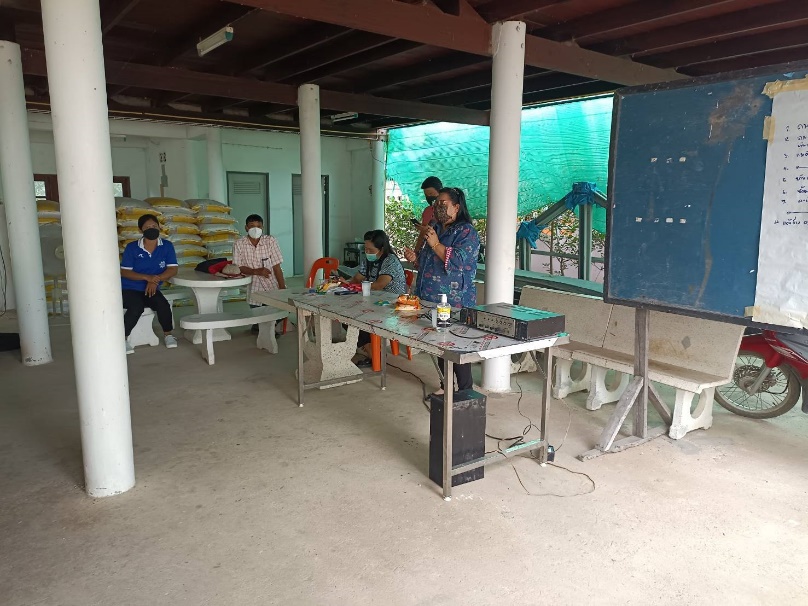 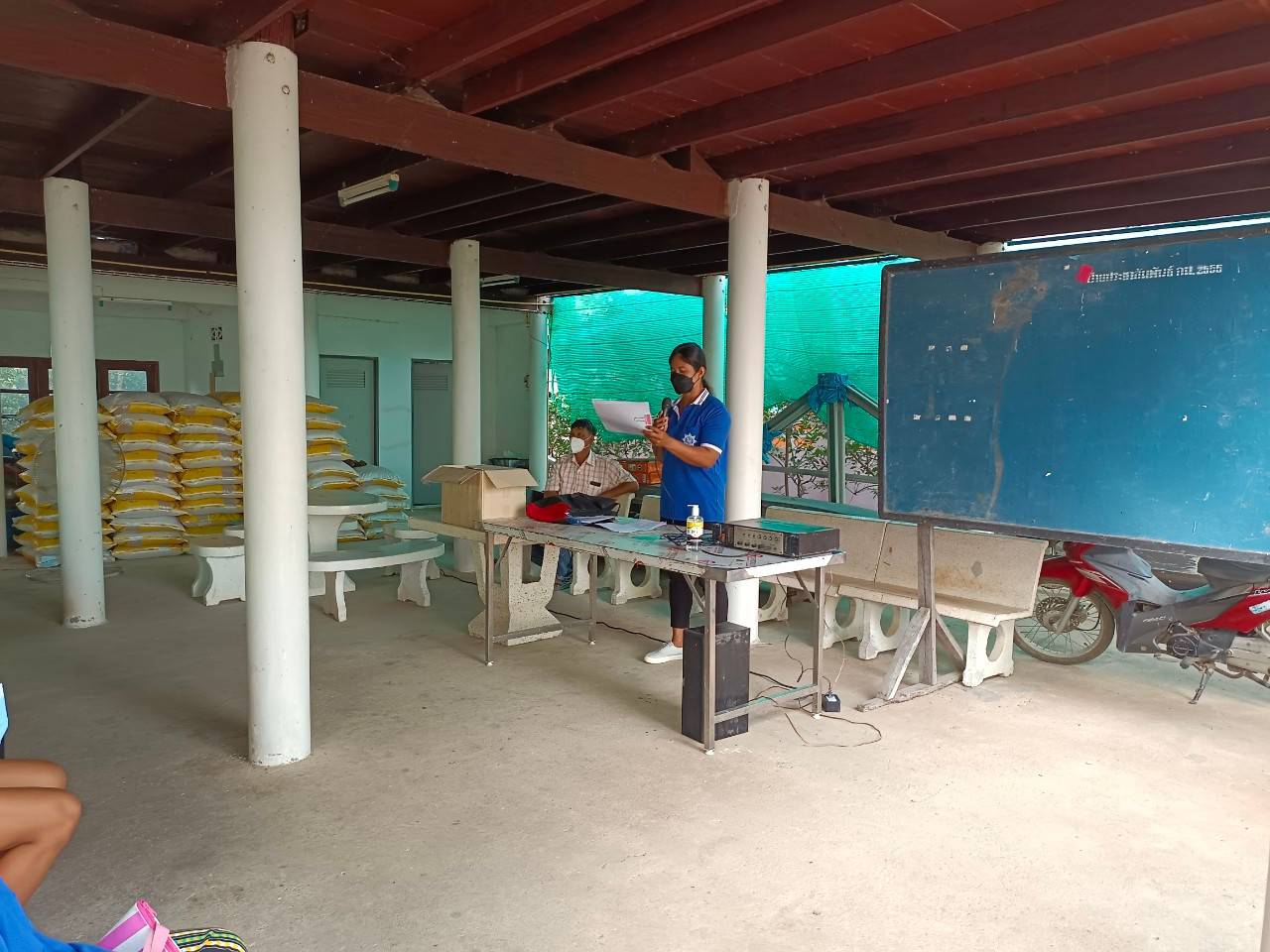 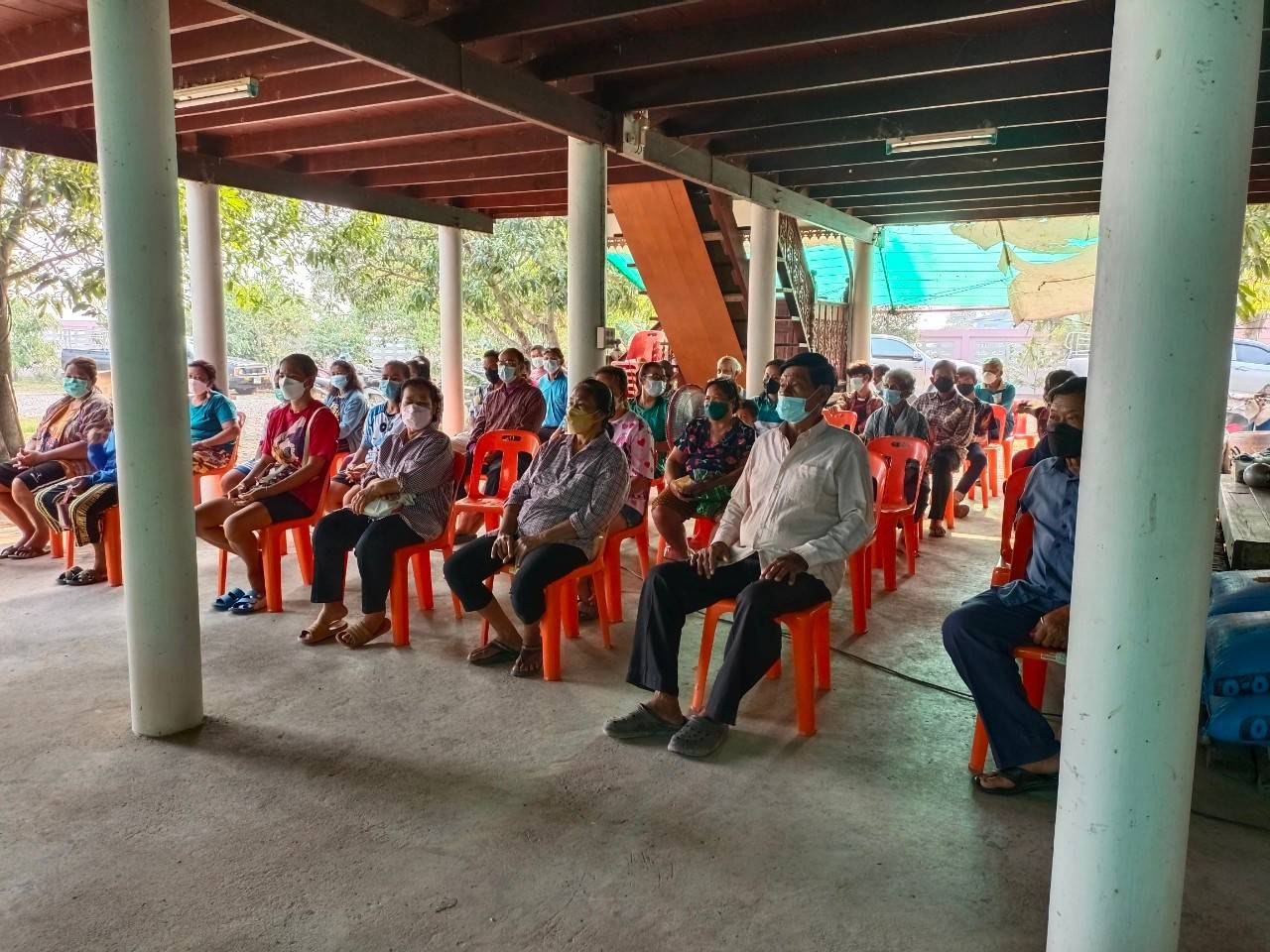 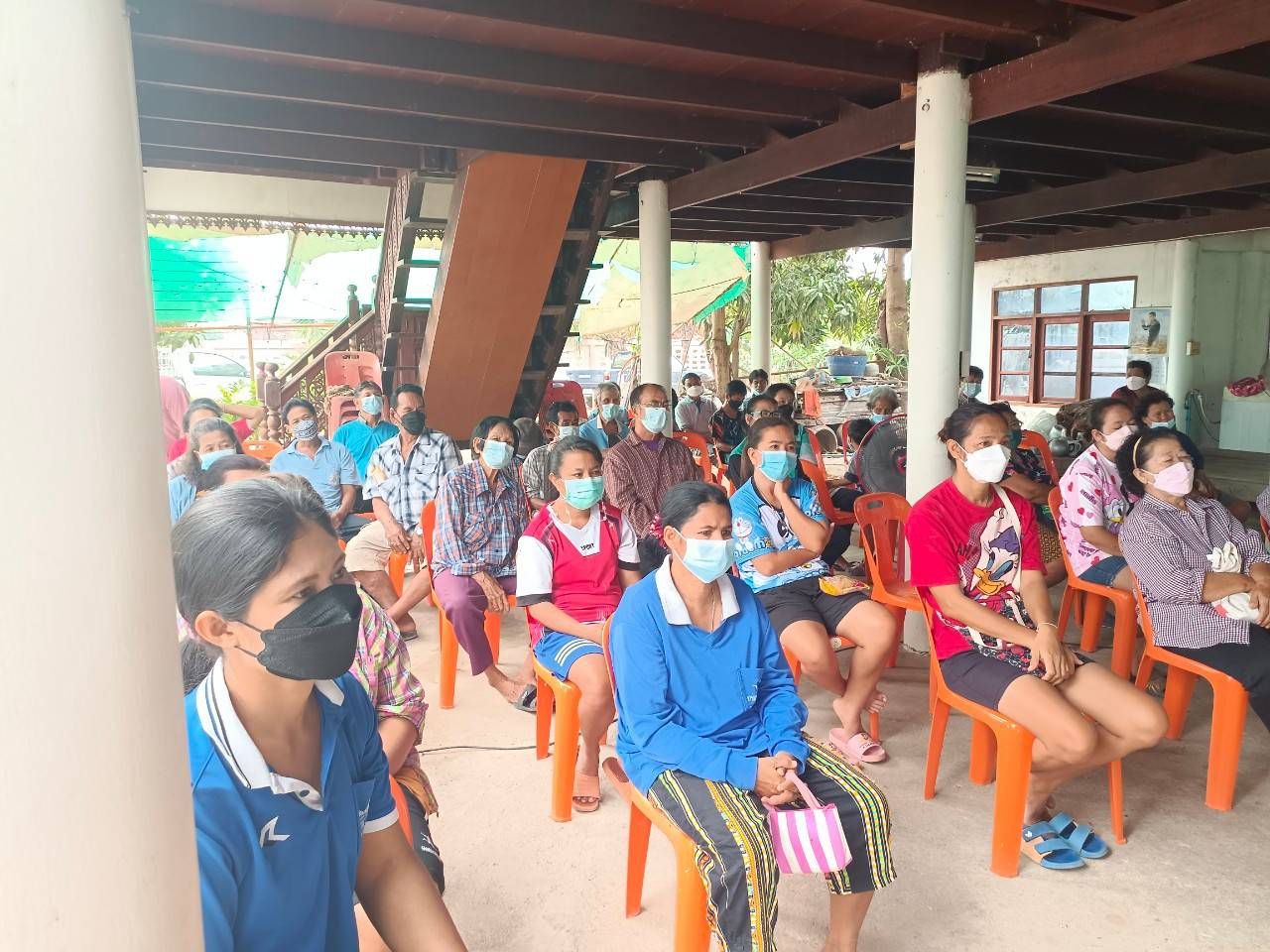 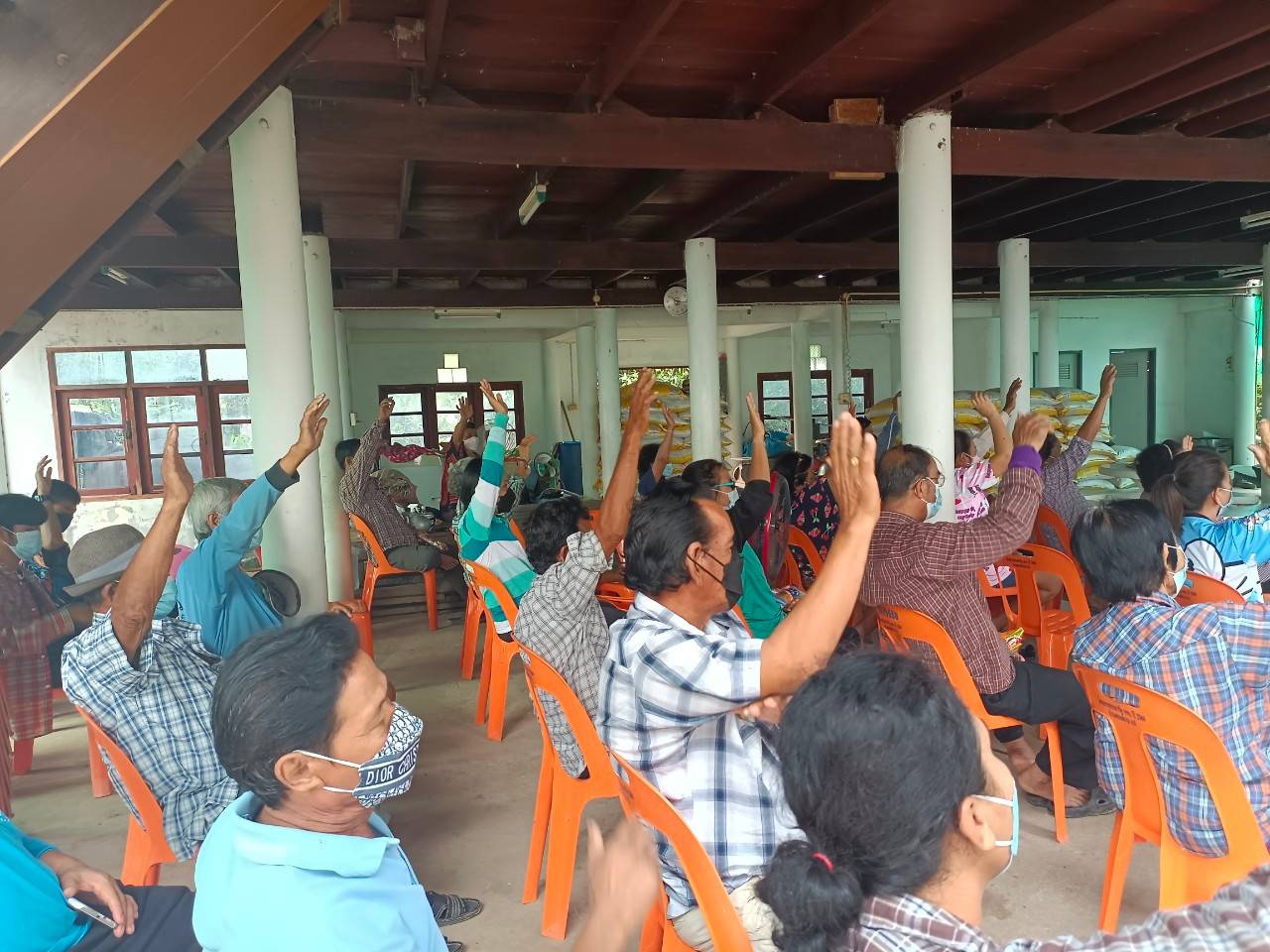 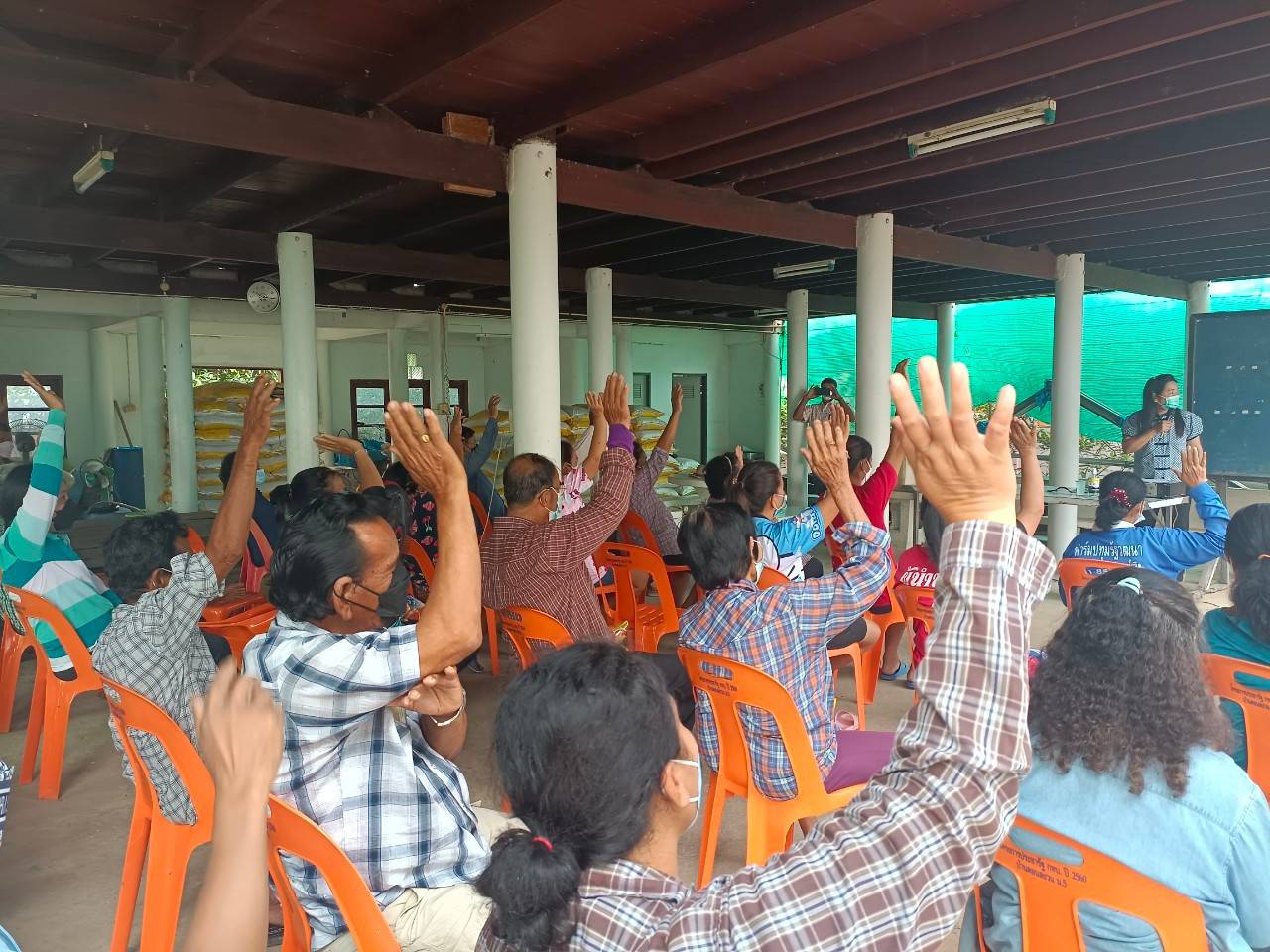 